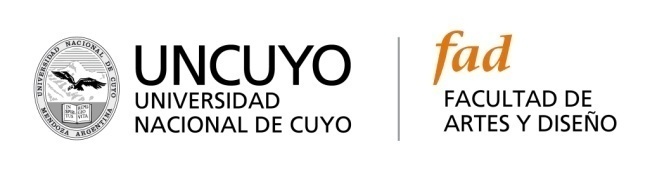 ORDENANZA N° 2/2020 –C.D. https://fad.uncuyo.edu.ar/reglamentos-de-concursos-docentesESPACIOS CURRICULARES/CARRERAS:“Contrabajo Niveles A,B,C,D CIEMU” Licenciatura en Instrumento(carga horaria 20 hs. cuatrimestrales)“Contrabajo I a V”Licenciatura en Instrumento(carga horaria anual 72hs y 96hs)“Contrabajo I a IV”Ciclo Preparatorio- Nivel Parasistemático(carga horaria anual 28hs)CARGO/DEDICACIÓN: PROFESOR TITULAR (Semi-exclusivo)  Horario: Turno TardePERFIL:Los aspirantes deberán poseer formación académica de grado y experiencia relacionada a los espacios curriculares que se concursan: “Contrabajo”. Además, deberán demostrar formación académica y experiencia relacionada a la docencia en dicha especialidad y demostrar dominio y trayectoria en el ejercicio profesional de la misma.Opción C - Convocatoria a docentes y egresados que cumplan con el perfil requerido para el cargo.INSCRIPCIÓN: 27 y 28 de septiembre de 2022, enviando la documentación al correo música@fad.uncu.edu.arREQUISITOS:	C.V. completo, Plan de Labor (anexo Ord. 2/2020) y Programas de la asignatura  